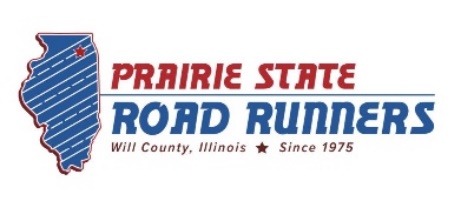 *Not all dates have been confirmed and are subject to change. Circuit Race Checklist – 2024Circuit Race Checklist – 2024Circuit Race Checklist – 2024Winterfest 5km Feb 3Frosty 5 mile   Feb 10Manhattan Irish Fest Parade 5kmMar 2Forge Trail Quarter Marathon Mar 9Shamrock Shuffle 8k (Credit Only)Mar 24Springfest 5kmApril 16Run for Respect 5kmApril 21BeActive NAMI 5kmMay 18Braidwood 5kmMay 19Annual Membership Picnic!!!June 2Tinley Park Stars and Stripes 5kmJune 30Veterans Liberty Run/Walk 2 mileJuly 3Sundowner 5kmJul 18PSRR Free 5kmAug 2Will Country Brew Fest 5km (Credit Only)Aug 24Herscher and Hare 5kmSept 1Hidden Gem Half MarathonSept 7Plainfield Harvest Fest 5kmSept 29JJC Foundation 5kmOct 6Forte 5kmOct 19Gobbler Hobbler 10kmNov 10Poultry & Pie Predictor (Credit Only)Nov 28Santa Hustle 5kmDec 7Club Destination Races (Non-Circuit Races)Galena Sky (Galena)May 11Bix 7 (Davenport)July 27Carrera de los Muertos (Chicago) Oct 27